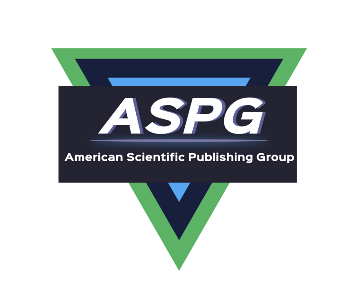 Paper TitleFirst/corrsponding Author*1, Second author 2, Third Author31 First Author affiliation including the country2 Second Author affiliation including the country 3 Third Author affiliation including the ountryEmails: first author email; second author email; third author emailAbstractMathematical programming can express competency concepts in a well-defined mathematical model for a particular …Keywords: Keywork one; Keywork two; Keywork three; Keyword four; ….IntroductionFor the header and the footer, just change the journal name and the abbreviation, then leave all other information for our production team at the ASPG editorial office to be updated after your paper acceptance. This article gives linear model, which is the direct simplex method using neutrosophic logic, the logic that is the new vision of modelling and is designed to effectively address the uncertainties inherent in the real world founded by the Romanian mathematician Florentine Smarandache [1, 2]. In addition to that, Ahmed A. Salama presented the theory of neutrosophic classical categories as a generalization of the theory of classical categories [12,20], also, he developed, introduced, and formulated new concepts in the various disciplinary of mathematics, statistics, computer science by neutrosophic theory [17,18,19,22,28]. Related WorkIt is well known that to get an optimal solution for any linear programming problem using the direct simplex algorithm should be processed to be in standard form, the simplex method for solving an LP problem requires the problem to be expressed in the standard form. But not all LP problems appear in the standard form. In many cases, some of the constraints are expressed as inequalities rather than equations; 3. Mathematical equations, subsections, tables, and figuresUsing simplex method, find the optimal solution for the following linear programming problem (1):With the non-negativity conditions .It is worthy to mention that the coefficients subscribed by the index  are of neutrosophic values.The objective function coefficients  have neutrosophic meaning are intervals of possible values:That is, , where  are the upper and the lower bounds of the objective variables  respectively, . Also, we have the values of the right-hand side of the inequality constraints  are regarded as neutrosophic interval values:, here, are the upper and the lower bounds of the constraint .Table 1: the available quantities of the raw materials, and the profit returned from one unit of both products in the Classical Context
Required:Finding the optimal production plan that makes the company's profit from the producers  as large as possible.We symbolize the quantities produced from the product  with the symbol , and from the product  with the symbol  , after building the appropriate mathematical model and solving it, we conclude that  , and hence the maximum profit  of monetary unit.Subsection AA company produces two types of products  using four raw materials . The quantities needed from each of these materials to produce one unit of each of the two producers , the available quantities of the raw materials, and the profit returned from one unit of both products are shown in table 2.Table 2: the available quantities of the raw materials, and the profit returned from one unit of both products in the Neutrosophic ContextFor the figures, please use the following format 
Figure 1: ASPG logo6. Conclusion Conclusion should be written in this style and it is highly recommended to add future work direction for your research.Funding: “This research received no external funding” Conflicts of Interest: “The authors declare no conflict of interest.” ReferencesSmarandache, F., Neutrosophic set a generalization of the intuitionistic fuzzy sets. Inter. J. Pure Appl. Math., 24, 287 – 297, 2005.Salama, A. A., Smarandache, F., & Kroumov, V., Neutrosophic crisp Sets & Neutrosophic crisp Topological Spaces. Sets and Systems, 2(1), 25-30, 2014. Smarandache, F. & Pramanik, S. (Eds). (2016). New trends in neutrosophic theory and applications. Brussels: Pons Editions.Alhabib, R., The Neutrosophic Time Series, the Study of Its Linear Model, and test Significance of Its Coefficients. Albaath University Journal, Vol.42, 2020, (Arabic version). Available quantities of the raw materialsRequired quantity per unitRequired quantity per unitProductsRaw Materials  Available quantities of the raw materialsProductsRaw Materials  Profit Returned per unitAvailable quantities of the raw materialsRequired quantity per unitRequired quantity per unitProductsRaw Materials  Available quantities of the raw materialsProductsRaw Materials  Profit Returned per unit